Publicado en Barcelona el 16/01/2014 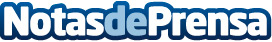 Comblue lanza el servicio Social CRM en FacebookComblue, agencia de marketing digital, social media y database, presenta a las empresas el servicio y desarrollo de proyectos Social CRM en Facebook.Datos de contacto:ComblueAgencia de marketing digital, social media y database(34) 93 254 17 74Nota de prensa publicada en: https://www.notasdeprensa.es/comblue-lanza-un-servicio-de-social-crm-en-facebook Categorias: Telecomunicaciones Marketing E-Commerce Recursos humanos http://www.notasdeprensa.es